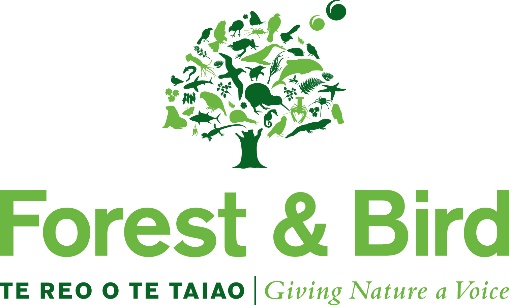 Nomination for Tī KōukaPlease complete all sections of the nomination form Please provide as much supporting information as possibleAll nominations must be approved by the branch committee and submitted either via the official Forest & Bird branch email or via mailPlease use additional pages if necessary.Before submitting the nomination form, please check that:All sections have been completedAll supporting documentation is attachedIncomplete forms and/or nominations submitted directly and not through the committee will be returned.Once complete, please send all documentation to: e.serianni@forestandbird.org.nz orEmma SerianniEA & Board AdministratorForest & BirdPO Box 631Wellington 6140There is no closing date for nominations.Award Category:
Level Two Conservation Award – Tī Kōuka Award (as Maori symbol of persistence and longevity)CriteriaA Tī Kōuka Award may be awarded to a member who has made a significant contribution, over a long period of time, to:Advancing the Society’s Strategic Plan objectives locally and regionallyThe nature of the work that the nominee has undertaken may include:Practical hands-on workFulfilling organisational, administrative or representational roles on behalf of their BranchFulfilling any other role that can be shown to have significantly progressed the Society’s objectivesNominations for Tī Kōuka awards can be made any time during the year and are subsequently considered by the Board. This award is to be presented by a Board member at a regional meeting, island gathering or local branch meeting.Nominator detailsNominator detailsNominator detailsNominator name:Contact name
(if different to above):
Phone:Home:	Work:	Cell:	Address:Email:Nominee DetailsNominee DetailsNominee DetailsNominee Name:Phone:Home:	 Work:	Cell:	Address:Email:Reasons Supporting NominationPlease provide as much information as possible – include examples and attach supporting documentation such as newspaper clippings, newsletters, statistics etcOther InformationOther InformationOther InformationHas the nominee been informed of this nomination?Is the nominee a member of the Society?Referees (people who can be contacted to support the nomination)Referees (people who can be contacted to support the nomination)Referees (people who can be contacted to support the nomination)Referee Name:Phone:Home:	Work:	Cell:	Address:Email:Referee Name:Phone:Home:	Work:	Cell:	Address:Email:OFFICE USE ONLYOFFICE USE ONLYOFFICE USE ONLYNomination received:Date:Initials:Acknowledgement Sent:Date:Initials: